Про укладання меморандуму про партнерство та співробітництво   На підставі службової записки помічника селищного голови (Сирітка А.О.) щодо укладання меморандуму про партнерство та співробітництво між Авангардівською селищною радою Одеського району Одеської області та ТОВ «Німецько-Українське підприємство «БІТ», керуючись Законом України «Про місцеве самоврядування в Україні», Виконавчий комітет Авангардівської селищної ради вирішив:Затвердити проект меморандуму про партнерство та співробітництво між Авангардівською селищною радою Одеського району Одеської області (23211248) та ТОВ «Німецько-Українське підприємство «БІТ» (40036430) (додаток №1).Уповноважити Авангардівського селищного голову укласти меморандум про партнерство та співробітництво між Авангардівською селищною радою Одеського району Одеської області та ТОВ «Німецько-Українське підприємство «БІТ» Контроль за виконанням цього рішення покласти на секретаря Виконавчого комітету Щур В.В.Селищний голова                                                      Сергій ХРУСТОВСЬКИЙ№31від 23.02.2022                                                                                     Додаток до рішення №31                                                                від 23.02.2022 МЕМОРАНДУМ про партнерство та співробітництвоMEMORANDUM of Partnership and Cooperation  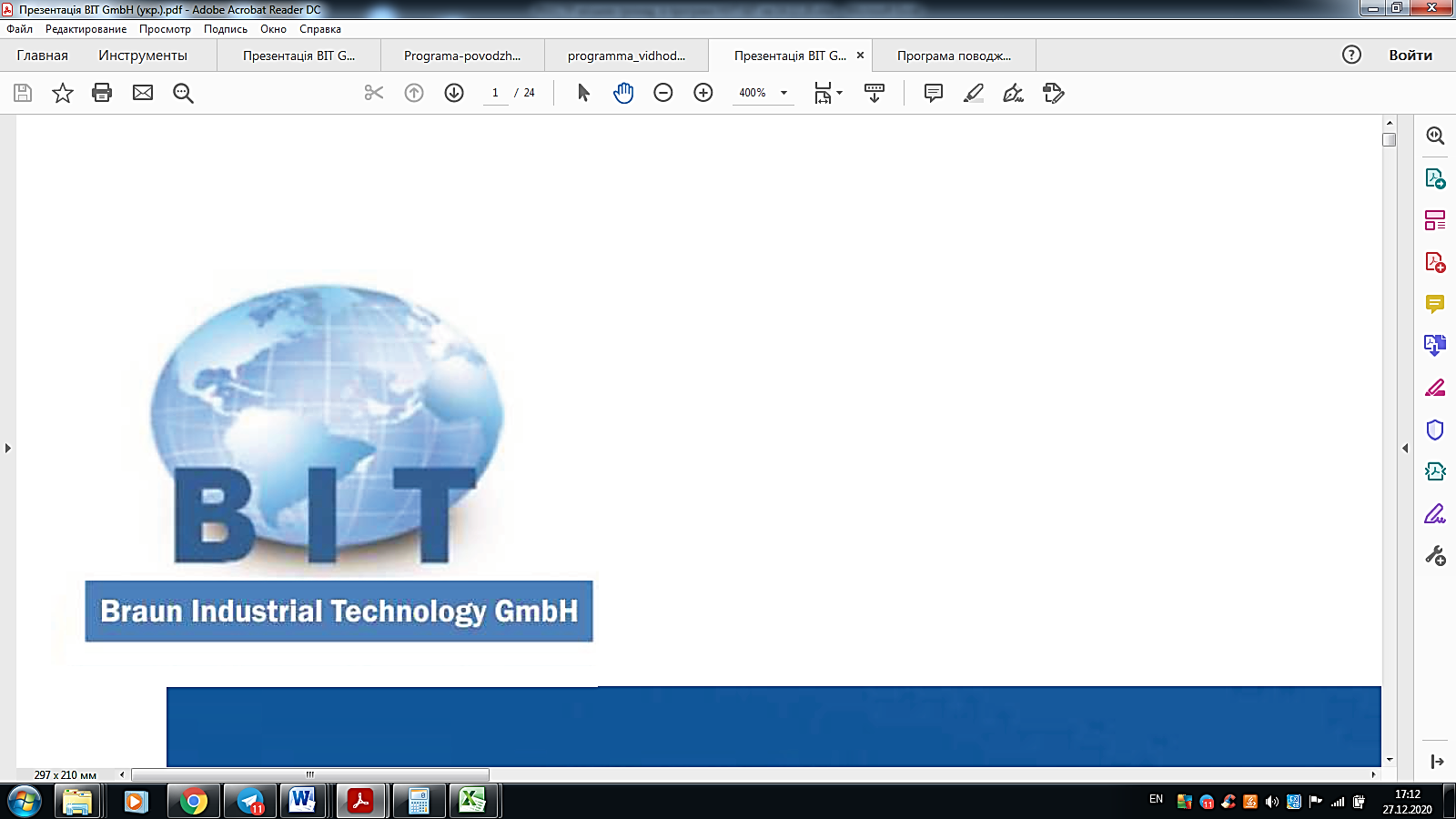 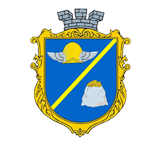 Секретар ради                                                  Валентина ЩУРсмт. Авангард                    21 лютого 2022 р.   Авангардівська селищна рада Одеського району Одеської області, в особі селищного голови Хрустовського Сергія Григоровича, який діє на підставі Закону України «Про місцеве самоврядування в Україні» (СТОРОНА 1), та ТОВ «Німецько-Українське підприємство «БІТ», в особі генерального директора Трушенко Ігоря Миколайовича, який діє на підставі статуту (СТОРОНА 2),  Діючи відповідно до Закону України «Про місцеве самоврядування в Україні», з метою ефективної співпраці з розвитку підприємництва на території Авангардівської територіальної громади уклали даний Меморандум.  Метою Меморандуму є взаємодія та координація діяльності органів влади та ТОВ «Німецько-Українське підприємство «БІТ», спрямована на досягнення позитивних результатів у намірах побудувати завод з переробки відходів громади у Авангардівській ТГ, для забезпечення робочими місцями мешканців Авангардівської територіальної громади.1. Загальні положення 1.1. Метою Меморандуму є взаємодія та координація діяльності Авангардівської селищної ради та ТОВ «Німецько-Українське підприємство «БІТ», спрямована на досягнення позитивних результатів у намірах побудувати завод з переробки відходів громади на території Авангардівської селищної територіальної громади за адресою що буде попередньо узгоджена відповідно до вимог чинного законодавства України.1.2. Сторони, які підписали цей Меморандум, в межах їх компетенції та відповідно до своєї ролі в економічному житті Авангардівської територіальної громади будуть прагнути розвивати співробітництво для більш ефективного сприяння ТОВ «Німецько-Українське підприємство «БІТ» у побудові заводу з переробки відходів біля с. Прилиманського з метою сприяння впровадженню, поліпшенню та розвитку бізнесу, застосування інструментів підтримки інноваційної діяльності, інвестиційних проектів, виробництва товарів та послуг, створення нових робочих місць тощо.1.3. Сторони забезпечують співробітництво з метою підтримки підприємництва шляхом здійснення спільних заходів і сприяють успішному виконанню завдань, що стоять перед ними, проводять регулярні взаємні консультації з організаційних питань, що стосуються будівництва заводу з переробки відходів на території Авангардівської ТГ.2. Напрямки співробітництва Сторін 2.1. З метою виконання цього Меморандуму Авангардівська селищна рада зобов’язується сприяти ТОВ «Німецько-Українське підприємство «БІТ» шляхом:реєстрація спільного Товариства, за участю комунального підприємства Авангардівської ТГ та ТОВ «Німецько-Українське підприємство «БІТ» для реалізації інвестиційної програми щодо будівництва заводу з переробки відходів громади;розробки та погодження розробленого у встановленому порядку детального плану території в межах якої розміщена земельна ділянка, що планується до забудови;затвердження проекту землеустрою щодо передачі в оренду земельної ділянки яку буде визначено;укладення договору оренди земельної ділянки яку буде визначено із новоствореним спільним Товариством, для будівництва заводу;фінансування розробки проекту будівництва заводу з переробки відходів в межах що визначено Статутом спільного Товариства;надання місцевої гарантії для фінансування частини  вартості будівництва заводу, що визначено Статутом спільного Товариства, відповідно до Постанови КМУ від 14.05.2012 року № 451 «Про затвердження Порядку надання місцевих гарантій».2.2. Сторони зобов’язуються займатися обміном інформації з дотриманням вимог законодавства щодо такого обміну, організацією ділових контактів підприємців, проведенням семінарів, конференцій та інших заходів з метою ознайомлення ділових кіл з інвестиційним потенціалом Авангардівської ТГ. 2.3. У рамках цього Меморандуму Сторони керуються нормами чинного законодавства України та іншими діючими нормативно-правовими актами і здійснюють взаємодію, керуючись принципами рівноправності, відкритості та доброчесності. Сторони взаємодіють один з одним у формі погоджених робочих зустрічей через уповноважених представників, делегованих кожною Стороною для розгляду виникаючих питань і проведення спільних дій. При здійсненні співробітництва Сторони домовились надавати взаємну підтримку у проведенні спільних конференцій, виставок, форумів, семінарів, "круглих столів" тощо, з питань розвитку підприємництва.3. Інше 3.1. Сторони зобов’язуються під час виконання цього Меморандуму не обмежувати співробітництво дотриманням тільки тих вимог, що містяться в цьому документі, але й підтримувати ділові контакти та вживати необхідних заходів для забезпечення ефективності та розвитку ділових зв’язків. 3.2. Зміни та доповнення до цього Меморандуму оформляються у письмовій формі за підписом уповноважених представників Сторін і є невід'ємною частиною цього Меморандуму.4. Прикінцеві положення 4.1. Цей Меморандум набуває чинності після його підписання Сторонами і діє до того часу, доки Сторони не приймуть рішення про його припинення або розірвання. 4.2. Текст Меморандуму складений українською та англійською мовами, у 2-х  примірниках, по одному для кожної із Сторін. Avanhard village                   21 february 2022Avanhard village council of Odessa district of Odessa region, represented by the chairman of Khrustovsky Sergey Grigorovich, acting on the basis of the Law of Ukraine “On Local Self-Government in Ukraine” (PARTY 1), and “German-Ukrainian Enterprise “BIT” LLC, represented by General Director TrushenkoIhor, acting on the basis of the statute (PARTY 2),Acting in accordance with the Law of Ukraine “On Local Self-Government in Ukraine”, in order to effectively cooperate in the development of entrepreneurship in the territory of the Avanhard territorial community, the following Memorandum is concluded.The purpose of the Memorandum shall be the interaction and coordination of the authorities and “German-Ukrainian Enterprise “BIT” LLC, aimed at achieving positive results in the intention of building awaste (of the community) processing plant in Avanhard TC, to provide jobs for residents of the Avanhard territorial community.General provisionsThe purpose of the Memorandum shall be the interaction and coordination of the activities of the Avanhard village council and “German-Ukrainian Enterprise “BIT” LLC, aimed at achieving positive results in the intention to build a waste processing plant on the territory of the Avanhard village territorial community for its needs at an address to be agreed in accordance with requirements of the current legislation of Ukraine. 1.2.The parties, who signed the following Memorandum, within their competence and in accordance with their role in the economic life of the Avanhard Territorial Community, will seek to develop cooperation to more effectively assist “German-Ukrainian Enterprise “BIT” LLC in building a waste processing plant near the village Prilimansky, in order to promote the introduction, improvement and development of business, the use of tools to support innovation, investment projects, production of goods and services, job creation and more.1.3. The parties provide cooperation to support entrepreneurship through joint activities and promote the successful implementation of the tasks facing them; hold regular mutual consultations on organizational issues related to the construction of the waste processing plant on the territory of the Avanhard territorial community.Areas of cooperation between the Parties In order to implement this Memorandum, the Avanhard village council undertakes to promote “German-Ukrainian Enterprise “BIT” LLC by:regeistrationof a Joint Venture with the participation of Avanhard TC and “German-Ukrainian Enterprise “BIT” LLC to implement an investment program for the construction of the waste processing plant for the needs of community.developing and approving a duly developed detailed plan of the territory within which a building plot is located;approving a land management project for the lease of a land plot to be determined;concluding a lease agreement with newly established Joint Venture for the construction of the plant.financing the development of a project for the construction of a waste processing plant within the limits set by the Charter of the Joint Venture.providing a local guarantee to finance part of the cost of construction of the plant, as defined by the Charter of the Joint Venture, in accordance with CMU Resolution of 14.05.2012 №451 « About the statement of the Procedure for granting of local guarantees »The parties undertake to exchange information in compliance with the law on such exchange, organizing business contacts of entrepreneurs, holding seminars, conferences and other events in order to acquaint the business community with the investment potential of the Avanhard community.Within the framework of the following Memorandum, the Parties shall be guided by the norms of the current legislation of Ukraine and other current normative legal acts and shall cooperate in accordance with the principles of equality, openness and integrity. The Parties shall interact with each other in the form of agreed working meetings through authorized representatives delegated by each Party to consider emerging issues and conduct joint actions. In carrying out their cooperation, the Parties agreed to provide mutual support in holding joint conferences, exhibitions, forums, seminars, round tables, etc., on business development.Miscellaneous provisionsIn implementing the following Memorandum, the Parties undertake not to limit cooperation to compliance only with the requirements contained in this document, but also to maintain business contacts and take the necessary measures to ensure the efficiency and development of business relations.Amendments and supplements to this Memorandum shall be made in writing and signed by the authorized representatives of the Parties, and shall be an integral part thereof.Final provisionsThis Memorandum shall enter into force upon signature by the Parties and shall remain in force until the Parties decide to suspend or terminate it.The text of the Memorandum is drawn up in Ukrainian and English versions, in two copies, one for each of the Parties.ПІДПИСИСТОРІН / SIGNATURES OF THE PARTIESСТОРОНА 1 / PARTY 1                                                  СТОРОНА2 / PARTY 2Авангардівський селищний голова                               Директор ТОВ «НУП «БІТ» /Chairman of Avanhard village council                             Director of «GUE BIT» LLCХРУСТОВСЬКИЙ Сергій Григорович                    ТРУШЕНКО  Ігор  Миколайович___________________________                                     ___________________________ПІДПИСИСТОРІН / SIGNATURES OF THE PARTIESСТОРОНА 1 / PARTY 1                                                  СТОРОНА2 / PARTY 2Авангардівський селищний голова                               Директор ТОВ «НУП «БІТ» /Chairman of Avanhard village council                             Director of «GUE BIT» LLCХРУСТОВСЬКИЙ Сергій Григорович                    ТРУШЕНКО  Ігор  Миколайович___________________________                                     ___________________________